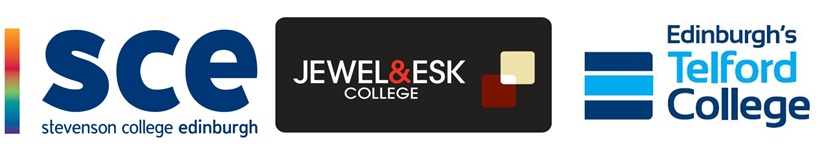 Equality Impact Assessment TemplateSession 2012-13Please refer to Guidelines document…  (move down to the next page to start completing the form, clicking in the shaded text or checkboxes…)Record of Equality Impact Assessment 		Please refer to the Guidance Notes and Flowchart when completing the EIA  Stage 1: The Initial assessment stage: relevanceStage(s) 2, 3, 4 & 5:  Scoping; Evidence, Data and information gathering; Involvement and consultation; Analysis of impactComplete the next section(s) based on your knowledge and understanding of what you are trying to achieve.  
Consider the overall 3 main PSED duties and take due regard of the Protected Characteristic groups: Age, Disability, Sex/Gender, 
Sexual orientation, Race, Religion Faith or Belief, Gender Reassignment, Pregnancy /Maternity (and if relevant socio economic) Eliminate discrimination, harassment and victimisationRaise awareness of our FREDA values, equality policy and commitment to this Challenge appropriately any behaviour or procedures  which do not value diversity and equality of opportunityAdvance equality of opportunityRemoving or Minimising disadvantageMeeting the needs of particular groups that are different from the needs of othersEncouraging participation in public lifeFoster good relationstackle prejudice, promote understandingPlease use the form on the next page for recording your Equality Impact Assessment…Stage 6: Identifying options and course of action Complete the next section based on your knowledge and understanding of what you are trying to achieve, informed by the data and analysis above.  Stage 7: The monitoring and review stage Complete the next section to enable monitoring and review of your actions, informed by Stage 6 above.  State title of process being assessed:  e.g:  Winding-down of course Curriculum Area move - Hair and Beauty       Who is completing the assessment?Who is completing the assessment?Lead Name: Carol FyfeDate of assessment: For Semester 2 14/15QuestionsQuestionsQuestionsQuestionsWhat are the intended aims, objectives, outcomes or purpose of the policy, activity or change being assessed?This proposed move affecting the Hair and Beauty Curriculum is intended to improve the student experience and enhance employability prospects for our students (current and future ).The intention is to transfer the entire Hair and Beauty provision at Sighthill Campus to Granton Campus for sesion 15/16.(affecting a maximum of 60 students but taking into account withdrawals and capability for progression realistically 50 students). This would concentrate Hair and Beauty in 2 locations -Granton Campus and Milton Road Campus.Both these locations have superior facilities for Hair and Beauty and far outweigh the current stae of faciltiies at Sighthill Campus. None of the salons at Sighthill were custom built for Hair and Beauty to begin with - simply ordinary class rooms converted to sallon use. The location on the fifth floor is not compatible with encouraging footfall for the employabilty salons and the students are prevented from carrying out specific traetments because the specialist equipment and facilities are unavalble. The current set up at Sighthill Campus does not directly compare with the business model in place at the other two campuses therefore does not offer the same opportunities for  the Sighthill students  - and of course the staff. The facilites at Granton Campus and those at Milton Road enable us to simulate industry conditions and provide a realistic setting for for employabilty opportunities. The newly built Green salon and associated Elemis Spa are part of the enhanced package available to the students on transfer to Granton Campus.The Ground floor location and the ease of access to potential customers will help us ensure parity of experience and conditions for our students This initial move is part of a larger strategic plan to build a Centre of Excellence for Hair and Beauty within Edinburgh College.The planned move will be accopmpanied by further improvements to the existing facilities at Granton Campus also incorporating a general expansion in Hair and Beauty 'space'.Four new salons are currently planned and given the go ahead would be part of the planned facilities work for August 2015.The Hair and Baeuty department has achieved Flagship status by the VTCT awarding body and are currentlly under consideration for the same title by Habia.It is hoped that the plans and proposals will work alongside the recognition by these awarding bodies and we will be encouraging Edinburgh College as a meeting point and event venue for industry to further enahance the student experience.The ground floor location of both Hair and Beauty at Granton Campus and the sustainable equipment installed in the Green salon will ensure access and improved conditions for students.This proposed move affecting the Hair and Beauty Curriculum is intended to improve the student experience and enhance employability prospects for our students (current and future ).The intention is to transfer the entire Hair and Beauty provision at Sighthill Campus to Granton Campus for sesion 15/16.(affecting a maximum of 60 students but taking into account withdrawals and capability for progression realistically 50 students). This would concentrate Hair and Beauty in 2 locations -Granton Campus and Milton Road Campus.Both these locations have superior facilities for Hair and Beauty and far outweigh the current stae of faciltiies at Sighthill Campus. None of the salons at Sighthill were custom built for Hair and Beauty to begin with - simply ordinary class rooms converted to sallon use. The location on the fifth floor is not compatible with encouraging footfall for the employabilty salons and the students are prevented from carrying out specific traetments because the specialist equipment and facilities are unavalble. The current set up at Sighthill Campus does not directly compare with the business model in place at the other two campuses therefore does not offer the same opportunities for  the Sighthill students  - and of course the staff. The facilites at Granton Campus and those at Milton Road enable us to simulate industry conditions and provide a realistic setting for for employabilty opportunities. The newly built Green salon and associated Elemis Spa are part of the enhanced package available to the students on transfer to Granton Campus.The Ground floor location and the ease of access to potential customers will help us ensure parity of experience and conditions for our students This initial move is part of a larger strategic plan to build a Centre of Excellence for Hair and Beauty within Edinburgh College.The planned move will be accopmpanied by further improvements to the existing facilities at Granton Campus also incorporating a general expansion in Hair and Beauty 'space'.Four new salons are currently planned and given the go ahead would be part of the planned facilities work for August 2015.The Hair and Baeuty department has achieved Flagship status by the VTCT awarding body and are currentlly under consideration for the same title by Habia.It is hoped that the plans and proposals will work alongside the recognition by these awarding bodies and we will be encouraging Edinburgh College as a meeting point and event venue for industry to further enahance the student experience.The ground floor location of both Hair and Beauty at Granton Campus and the sustainable equipment installed in the Green salon will ensure access and improved conditions for students.This proposed move affecting the Hair and Beauty Curriculum is intended to improve the student experience and enhance employability prospects for our students (current and future ).The intention is to transfer the entire Hair and Beauty provision at Sighthill Campus to Granton Campus for sesion 15/16.(affecting a maximum of 60 students but taking into account withdrawals and capability for progression realistically 50 students). This would concentrate Hair and Beauty in 2 locations -Granton Campus and Milton Road Campus.Both these locations have superior facilities for Hair and Beauty and far outweigh the current stae of faciltiies at Sighthill Campus. None of the salons at Sighthill were custom built for Hair and Beauty to begin with - simply ordinary class rooms converted to sallon use. The location on the fifth floor is not compatible with encouraging footfall for the employabilty salons and the students are prevented from carrying out specific traetments because the specialist equipment and facilities are unavalble. The current set up at Sighthill Campus does not directly compare with the business model in place at the other two campuses therefore does not offer the same opportunities for  the Sighthill students  - and of course the staff. The facilites at Granton Campus and those at Milton Road enable us to simulate industry conditions and provide a realistic setting for for employabilty opportunities. The newly built Green salon and associated Elemis Spa are part of the enhanced package available to the students on transfer to Granton Campus.The Ground floor location and the ease of access to potential customers will help us ensure parity of experience and conditions for our students This initial move is part of a larger strategic plan to build a Centre of Excellence for Hair and Beauty within Edinburgh College.The planned move will be accopmpanied by further improvements to the existing facilities at Granton Campus also incorporating a general expansion in Hair and Beauty 'space'.Four new salons are currently planned and given the go ahead would be part of the planned facilities work for August 2015.The Hair and Baeuty department has achieved Flagship status by the VTCT awarding body and are currentlly under consideration for the same title by Habia.It is hoped that the plans and proposals will work alongside the recognition by these awarding bodies and we will be encouraging Edinburgh College as a meeting point and event venue for industry to further enahance the student experience.The ground floor location of both Hair and Beauty at Granton Campus and the sustainable equipment installed in the Green salon will ensure access and improved conditions for students.What is the over-arching strategy, policy document(s), source document or legislation informing this decision? Which practices/procedures would also be affected (and who)?This proposed move is essentilaly ot improve the student experience and the quality of the facilities surrounding the learning and teaching for Hair and Beauty.It is part of a larger commitment within the Curriculum Planning by Edinburgh College to put the student firmly at the centre and to provide a quality experience for all our stakeholders.In terms of PSED - this can be viewed as removing a distinct disadvantage and encouraging participation in 'Public Life ' especially in terms of the employabilty salons and the range of customers and treatmments the students will be able to provide.This proposed move is essentilaly ot improve the student experience and the quality of the facilities surrounding the learning and teaching for Hair and Beauty.It is part of a larger commitment within the Curriculum Planning by Edinburgh College to put the student firmly at the centre and to provide a quality experience for all our stakeholders.In terms of PSED - this can be viewed as removing a distinct disadvantage and encouraging participation in 'Public Life ' especially in terms of the employabilty salons and the range of customers and treatmments the students will be able to provide.This proposed move is essentilaly ot improve the student experience and the quality of the facilities surrounding the learning and teaching for Hair and Beauty.It is part of a larger commitment within the Curriculum Planning by Edinburgh College to put the student firmly at the centre and to provide a quality experience for all our stakeholders.In terms of PSED - this can be viewed as removing a distinct disadvantage and encouraging participation in 'Public Life ' especially in terms of the employabilty salons and the range of customers and treatmments the students will be able to provide.Does the policy or practice change have relevance for the 3 main duties for the college to fulfil their Public Sector Equality Duty (PSED)?Eliminate discrimination, harassment and victimisationRaise awareness of our FREDA values, equality policy and commitment to this Challenge appropriately any behaviour or procedures  which do not value diversity and equality of opportunityAdvance equality of opportunityRemoving or Minimising disadvantageMeeting the needs of particular groups that are different from the needs of othersEncouraging participation in public lifeFoster good relations tackle prejudice, promote understandingDoes the policy or practice change have relevance for the 3 main duties for the college to fulfil their Public Sector Equality Duty (PSED)?Eliminate discrimination, harassment and victimisationRaise awareness of our FREDA values, equality policy and commitment to this Challenge appropriately any behaviour or procedures  which do not value diversity and equality of opportunityAdvance equality of opportunityRemoving or Minimising disadvantageMeeting the needs of particular groups that are different from the needs of othersEncouraging participation in public lifeFoster good relations tackle prejudice, promote understandingDoes the policy or practice change have relevance for the 3 main duties for the college to fulfil their Public Sector Equality Duty (PSED)?Eliminate discrimination, harassment and victimisationRaise awareness of our FREDA values, equality policy and commitment to this Challenge appropriately any behaviour or procedures  which do not value diversity and equality of opportunityAdvance equality of opportunityRemoving or Minimising disadvantageMeeting the needs of particular groups that are different from the needs of othersEncouraging participation in public lifeFoster good relations tackle prejudice, promote understandingYes       No   Questions  (continued…)Questions  (continued…)Questions  (continued…)Questions  (continued…)Do you consider it is likely to have significant impact on all or any of the protected characteristics groups:Age, Disability, Sex/Gender, Sexual orientation, Race, Religion Faith or Belief, Gender Reassignment, 
Pregnancy /Maternity (and if relevant socio economic) Do you consider it is likely to have significant impact on all or any of the protected characteristics groups:Age, Disability, Sex/Gender, Sexual orientation, Race, Religion Faith or Belief, Gender Reassignment, 
Pregnancy /Maternity (and if relevant socio economic) Do you consider it is likely to have significant impact on all or any of the protected characteristics groups:Age, Disability, Sex/Gender, Sexual orientation, Race, Religion Faith or Belief, Gender Reassignment, 
Pregnancy /Maternity (and if relevant socio economic) Yes       No   If ‘No’ to either or both above, please justify your decision here and submit The proposal is a genuine attempt to achieve parity of the student experience across Hair and Beauty provision at Ednburgh College.We will do everything within our power to ensure a smooth and positive  transition from Sighthill Campus to Granton for continuing students and for our existing customer base at Sighthill. The numbers of early withdrawals at Sighthill Campus for Hair and Beauty are considerable (8%), compared to 0% at Milton Road and 0% at Granton - it is hoped that the transfer and the improved conditions will see a decline in withdrawals.This is an optimistic and positive move for the future -ensuring our students reach their full potential within an improved environment.The move will also ensure easier access for potential students with mobility issues. If ‘No’ to either or both above, please justify your decision here and submit The proposal is a genuine attempt to achieve parity of the student experience across Hair and Beauty provision at Ednburgh College.We will do everything within our power to ensure a smooth and positive  transition from Sighthill Campus to Granton for continuing students and for our existing customer base at Sighthill. The numbers of early withdrawals at Sighthill Campus for Hair and Beauty are considerable (8%), compared to 0% at Milton Road and 0% at Granton - it is hoped that the transfer and the improved conditions will see a decline in withdrawals.This is an optimistic and positive move for the future -ensuring our students reach their full potential within an improved environment.The move will also ensure easier access for potential students with mobility issues. If ‘Yes’ to either or both above, please provide details of the 
group who will undertake the EIA and continue on the following page Carol Fyfe HOS Tourism and Hospitality AcademyFrances Bain CM Hair and Beauty(consultation with Kevin McGlynn Head of Quality and Su Breadner Director of OD) If ‘Yes’ to either or both above, please provide details of the 
group who will undertake the EIA and continue on the following page Carol Fyfe HOS Tourism and Hospitality AcademyFrances Bain CM Hair and Beauty(consultation with Kevin McGlynn Head of Quality and Su Breadner Director of OD) POSITIVE IMPACT NEGATIVE IMPACT Examples 
Please note these are illustrative only , not exhaustive.Consider if any of the following, or other impacts  apply- Promoting of equality of opportunity, access to learningRemoving discrimination Removing harassmentPromoting good community relationsEncouraging participation by disabled peoplePromoting or protecting human rights/ FREDAMore favourable treatment of e.g. disabled learners or staff, LGBT peopleConsider if any of the following, or other impacts apply:Creation of any barriers or problems to access educationExclusion of any groups to a service, or experiential element of college lifeNegative impact on community relations internally and or externallyReducing access to services, learning, supportSELECT EQUALITY GROUPSConsider the main stakeholders 
(internal and external)    e.g. learners, staff, community partners, employers etcPOSITIVE IMPACT -Improved access  - all facilities are on the ground floor of Granton Campus -Filtration Hoods available within the Wella Salon provide health benefits for staff, students and customers-More specialised Hair and Beauty learning / training opportunities and facilities are available at Granton Campus - Nioxin Clinic, Elemis Salon, Flotation tank and SPA -Increased employment opportunities associated with the above-Students will be able to progress to the following courses without a further move of campus - Level 2 Barbering. Level 3 Hairdresing , HNC Hairdressing ,Level 3 Spa , HNC/D Beauty-Garanton Campus is the sole location for Barbering Courses-Commercial clients will have enhanced services and facilities as well as access to a wider range of treatmentsSuggested action to reduce negative impact? -Timescale to allow planned changes to childcare arrangements-Ensure students have access to specific funding advice-Reasonable adjustment for those students affected-Progression interviews held at Granton Campus for familiarisation-Commercial clients invited to a 'familiarisation ' event at Granton Campus-Arrangements for the handling of the message to clients will be formulated in liaison with Moira Finlay Head of Communication-Ensure that the EC web site is altered to indicate the change of Campus   AGE   DISABILITY  RACE  RELIGION / FAITH / BELIEF  SEXUAL ORIENTATION  GENDER  GENDER RE-ASSIGNMENT  PREGNANCY / MATERNITY  SOCIO-ECONOMIC (tick the box of each group to include)POSITIVE IMPACT -Improved access  - all facilities are on the ground floor of Granton Campus -Filtration Hoods available within the Wella Salon provide health benefits for staff, students and customers-More specialised Hair and Beauty learning / training opportunities and facilities are available at Granton Campus - Nioxin Clinic, Elemis Salon, Flotation tank and SPA -Increased employment opportunities associated with the above-Students will be able to progress to the following courses without a further move of campus - Level 2 Barbering. Level 3 Hairdresing , HNC Hairdressing ,Level 3 Spa , HNC/D Beauty-Garanton Campus is the sole location for Barbering Courses-Commercial clients will have enhanced services and facilities as well as access to a wider range of treatmentsSuggested action to reduce negative impact? -Timescale to allow planned changes to childcare arrangements-Ensure students have access to specific funding advice-Reasonable adjustment for those students affected-Progression interviews held at Granton Campus for familiarisation-Commercial clients invited to a 'familiarisation ' event at Granton Campus-Arrangements for the handling of the message to clients will be formulated in liaison with Moira Finlay Head of Communication-Ensure that the EC web site is altered to indicate the change of Campus   AGE   DISABILITY  RACE  RELIGION / FAITH / BELIEF  SEXUAL ORIENTATION  GENDER  GENDER RE-ASSIGNMENT  PREGNANCY / MATERNITY  SOCIO-ECONOMIC (tick the box of each group to include)NEGATIVE IMPACT-Potential childcare issues for a few students-Possible increase in travelling time, costs and changes to bus routes used-Some of the current commercial clients may be inconvenienced by the change of location (action to address this has been planned)Suggested action to reduce negative impact? -Timescale to allow planned changes to childcare arrangements-Ensure students have access to specific funding advice-Reasonable adjustment for those students affected-Progression interviews held at Granton Campus for familiarisation-Commercial clients invited to a 'familiarisation ' event at Granton Campus-Arrangements for the handling of the message to clients will be formulated in liaison with Moira Finlay Head of Communication-Ensure that the EC web site is altered to indicate the change of Campus Supporting evidence:e.g. PI data, stats on enrolment, recruitment and promotion, current research The comparative early withdrawal rates cross campus have been cited already but are included here also. The PI's , achievement rate and destinations for Sighthill Campusare are considerably lower than the other 2 campuses.PI's for Level 2 Beauty Sighthill Campus range from 47%-55% -thisis lower than 12/13 and indicates a downwards trend.                                        Granton Campus range from 84%-90%                                 Milton Road Campus range from 53%-81%Early withdrawals at Sighthill Campus =8.5%                                      GrantonCampus =0                              Milton Road Campus=0 Hair PI's - Previously Sighthill Hair courses were stretched across 2 years and PI's were fairly high .Now that the courses are in tandem with the other caompuses and take 1 year, Frances Bain CM for Hair and Beauty is monitoring the effect of this. As this is an ongoing assessment information can be added as available. The comparative early withdrawal rates cross campus have been cited already but are included here also. The PI's , achievement rate and destinations for Sighthill Campusare are considerably lower than the other 2 campuses.PI's for Level 2 Beauty Sighthill Campus range from 47%-55% -thisis lower than 12/13 and indicates a downwards trend.                                        Granton Campus range from 84%-90%                                 Milton Road Campus range from 53%-81%Early withdrawals at Sighthill Campus =8.5%                                      GrantonCampus =0                              Milton Road Campus=0 Hair PI's - Previously Sighthill Hair courses were stretched across 2 years and PI's were fairly high .Now that the courses are in tandem with the other caompuses and take 1 year, Frances Bain CM for Hair and Beauty is monitoring the effect of this. As this is an ongoing assessment information can be added as available.Stakeholder consultation:e.g. involvement session/questionnaire, focus group or surveyPlanned consultation with Hair and Beauty students at Sighthill eligible for progression- this is likely to be by invitation to a specific meeting hosted by HOC and CM-Opportunities for staff to feed back to CM and HR post announcement of change Planned consultation with Hair and Beauty students at Sighthill eligible for progression- this is likely to be by invitation to a specific meeting hosted by HOC and CM-Opportunities for staff to feed back to CM and HR post announcement of change If you are not able to fully review the impact at this point , what further work needs to be done, with and by whom and why ?  Recommended decision: 

select relevant outcome  and check the box 
when prompted Outcome 1 - Proceed –no potential identified for discrimination or adverse impact, and all opportunities to promote equality have been takenRecommended decision: 

select relevant outcome  and check the box 
when prompted Outcome 2 – Proceed with adjustments to remove barriers identified or to better promote equality Recommended decision: 

select relevant outcome  and check the box 
when prompted Outcome 3 – Continue despite having identified some potential for adverse impact or missed opportunity to promote equality  Recommended decision: 

select relevant outcome  and check the box 
when prompted Outcome 4 – Stop and rethink as actual or potential unlawful discrimination has been identifiedAny other recommendations?  Outline plans to action and monitor the impact of the proposalPlease note that any evidence that raises concern would trigger an early review rather than the scheduled datePlease indicate if there is any data which needs to be collected as part of action to be taken and how often it will be analysed.Indicate how the person responsible will continue to involve relevant groups and communities in the implementation and monitoring of the policyComplete when prompted an accompanying Publishing Template to provide an accessible  summary of this EIA for the college website Outline plans to action and monitor the impact of the proposalPlease note that any evidence that raises concern would trigger an early review rather than the scheduled datePlease indicate if there is any data which needs to be collected as part of action to be taken and how often it will be analysed.Indicate how the person responsible will continue to involve relevant groups and communities in the implementation and monitoring of the policyComplete when prompted an accompanying Publishing Template to provide an accessible  summary of this EIA for the college website Outline plans to action and monitor the impact of the proposalPlease note that any evidence that raises concern would trigger an early review rather than the scheduled datePlease indicate if there is any data which needs to be collected as part of action to be taken and how often it will be analysed.Indicate how the person responsible will continue to involve relevant groups and communities in the implementation and monitoring of the policyComplete when prompted an accompanying Publishing Template to provide an accessible  summary of this EIA for the college website Action to be Taken: Person Responsible:Review Date:Signature of Lead:         		Date:       Signature of Lead:         		Date:       Signature of Lead:         		Date:       